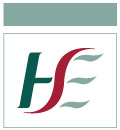 Risk Assessment Prompt SheetRisk Assessment Prompt SheetRisk Assessment Prompt Sheet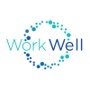 PS:039:00RE: COVID 19 Returning to the Workplace Safely  RE: COVID 19 Returning to the Workplace Safely  RE: COVID 19 Returning to the Workplace Safely  RE: COVID 19 Returning to the Workplace Safely  Issue date:May 2020Version No:22Author(s):National Health and Safety Function National Health and Safety Function National Health and Safety Function National Health and Safety Function Note: LegislationScope:Safety Health and Welfare at Work Act, 2005.As we prepare to return to workplaces that have not been in use or have had reduced usage for a number of weeks, Managers are required to undertake a comprehensive risk assessment which includes a review of existing control measures in place and the identification and implementation of any additional control measures required.  Reintroduction of scheduled acute and community care will be carried out in a planned, appropriate and considered manner which optimises patient care while minimising risks to the public, to healthcare staff and to the wider healthcare system (ref: HSE approach to Return to Work Safely Protocol, May 2020).All mangers should check HSE.ie on a daily basis to keep informed of up to date information and advice.Safety Health and Welfare at Work Act, 2005.As we prepare to return to workplaces that have not been in use or have had reduced usage for a number of weeks, Managers are required to undertake a comprehensive risk assessment which includes a review of existing control measures in place and the identification and implementation of any additional control measures required.  Reintroduction of scheduled acute and community care will be carried out in a planned, appropriate and considered manner which optimises patient care while minimising risks to the public, to healthcare staff and to the wider healthcare system (ref: HSE approach to Return to Work Safely Protocol, May 2020).All mangers should check HSE.ie on a daily basis to keep informed of up to date information and advice.Safety Health and Welfare at Work Act, 2005.As we prepare to return to workplaces that have not been in use or have had reduced usage for a number of weeks, Managers are required to undertake a comprehensive risk assessment which includes a review of existing control measures in place and the identification and implementation of any additional control measures required.  Reintroduction of scheduled acute and community care will be carried out in a planned, appropriate and considered manner which optimises patient care while minimising risks to the public, to healthcare staff and to the wider healthcare system (ref: HSE approach to Return to Work Safely Protocol, May 2020).All mangers should check HSE.ie on a daily basis to keep informed of up to date information and advice.Safety Health and Welfare at Work Act, 2005.As we prepare to return to workplaces that have not been in use or have had reduced usage for a number of weeks, Managers are required to undertake a comprehensive risk assessment which includes a review of existing control measures in place and the identification and implementation of any additional control measures required.  Reintroduction of scheduled acute and community care will be carried out in a planned, appropriate and considered manner which optimises patient care while minimising risks to the public, to healthcare staff and to the wider healthcare system (ref: HSE approach to Return to Work Safely Protocol, May 2020).All mangers should check HSE.ie on a daily basis to keep informed of up to date information and advice.Note: LegislationScope:The following non-exhaustive list of prompts has been developed in response to the Dept. of Business, Enterprise and Innovation and Dept. of Health Return to Work Safely Protocol COVID-19 Specific National Protocol for Employers and Workers, May 2020, and the HSE approach to Return to Work Safely Protocol, May 2020, which describes the steps that must be taken in order to reduce the risk of the spread of Covid 19 in the workplace. The risk assessment prompt sheet must be reviewed in conjunction with the documents above.For supporting documentation please refer to www.hse.ie/safetyandwellbeing.The following non-exhaustive list of prompts has been developed in response to the Dept. of Business, Enterprise and Innovation and Dept. of Health Return to Work Safely Protocol COVID-19 Specific National Protocol for Employers and Workers, May 2020, and the HSE approach to Return to Work Safely Protocol, May 2020, which describes the steps that must be taken in order to reduce the risk of the spread of Covid 19 in the workplace. The risk assessment prompt sheet must be reviewed in conjunction with the documents above.For supporting documentation please refer to www.hse.ie/safetyandwellbeing.The following non-exhaustive list of prompts has been developed in response to the Dept. of Business, Enterprise and Innovation and Dept. of Health Return to Work Safely Protocol COVID-19 Specific National Protocol for Employers and Workers, May 2020, and the HSE approach to Return to Work Safely Protocol, May 2020, which describes the steps that must be taken in order to reduce the risk of the spread of Covid 19 in the workplace. The risk assessment prompt sheet must be reviewed in conjunction with the documents above.For supporting documentation please refer to www.hse.ie/safetyandwellbeing.The following non-exhaustive list of prompts has been developed in response to the Dept. of Business, Enterprise and Innovation and Dept. of Health Return to Work Safely Protocol COVID-19 Specific National Protocol for Employers and Workers, May 2020, and the HSE approach to Return to Work Safely Protocol, May 2020, which describes the steps that must be taken in order to reduce the risk of the spread of Covid 19 in the workplace. The risk assessment prompt sheet must be reviewed in conjunction with the documents above.For supporting documentation please refer to www.hse.ie/safetyandwellbeing.No.YesNoN/AWorking together to suppress COVID- 19 in the workplace Working together to suppress COVID- 19 in the workplace Working together to suppress COVID- 19 in the workplace Working together to suppress COVID- 19 in the workplace Working together to suppress COVID- 19 in the workplace Occupational Health and Safety Responsibilities –( Ref. Protocol  A2, C )Occupational Health and Safety Responsibilities –( Ref. Protocol  A2, C )Occupational Health and Safety Responsibilities –( Ref. Protocol  A2, C )Occupational Health and Safety Responsibilities –( Ref. Protocol  A2, C )Occupational Health and Safety Responsibilities –( Ref. Protocol  A2, C )123456Getting Back to Work Getting Back to Work Getting Back to Work Getting Back to Work Getting Back to Work Occupational Safety and Health (OSH) Management System/Documentation  (Ref. Protocol E1)  Occupational Safety and Health (OSH) Management System/Documentation  (Ref. Protocol E1)  Occupational Safety and Health (OSH) Management System/Documentation  (Ref. Protocol E1)  Occupational Safety and Health (OSH) Management System/Documentation  (Ref. Protocol E1)  Occupational Safety and Health (OSH) Management System/Documentation  (Ref. Protocol E1)  7Have organisational (to include work practices), physical space and patient flow measures been considered to prevent overcrowding within health and social care facilities?8Is there a COVID-19 Business Response Plan? 9Has the Safety Statement been updated to reflect the changes made by COVID-19? 10Have Risk Assessments been updated in response to hazards associated with COVID-19? 11Do risk assessments address sensitive risk groups and vulnerable staff to include young workers, older workers, pregnant workers, night and shift workers, workers with an underlying condition?  Develop, Consult, Communicate and Implement Workplace Changes or Policies (Ref. Protocol E3)  Develop, Consult, Communicate and Implement Workplace Changes or Policies (Ref. Protocol E3)  Develop, Consult, Communicate and Implement Workplace Changes or Policies (Ref. Protocol E3)  Develop, Consult, Communicate and Implement Workplace Changes or Policies (Ref. Protocol E3)  Develop, Consult, Communicate and Implement Workplace Changes or Policies (Ref. Protocol E3) 12Have relevant HR/OSH/GDPR policies such as absence, sick leave, etc., been reviewed and updated to reflect COVID-19 requirements? Implementing  COVID-19 Prevention and Control Measures to Minimise Risk to Workers  (Ref. Protocol E4 ) Implementing  COVID-19 Prevention and Control Measures to Minimise Risk to Workers  (Ref. Protocol E4 ) Implementing  COVID-19 Prevention and Control Measures to Minimise Risk to Workers  (Ref. Protocol E4 ) Implementing  COVID-19 Prevention and Control Measures to Minimise Risk to Workers  (Ref. Protocol E4 ) Implementing  COVID-19 Prevention and Control Measures to Minimise Risk to Workers  (Ref. Protocol E4 ) 13Is there a clear protocol in place for the prompt identification and isolation of staff who become symptomatic at work?14Is there a protocol in place describing the steps to be taken before returning to the workplace?Physical Distancing (Ref. Protocol 4C)Physical Distancing (Ref. Protocol 4C)Physical Distancing (Ref. Protocol 4C)Physical Distancing (Ref. Protocol 4C)Physical Distancing (Ref. Protocol 4C)Working from home – office work should continue to be carried out from home where practicable –  https://www.hse.ie/eng/staff/resources/hr-circulars/hr-circulars-2020.html  Working from home – office work should continue to be carried out from home where practicable –  https://www.hse.ie/eng/staff/resources/hr-circulars/hr-circulars-2020.html  Working from home – office work should continue to be carried out from home where practicable –  https://www.hse.ie/eng/staff/resources/hr-circulars/hr-circulars-2020.html  Working from home – office work should continue to be carried out from home where practicable –  https://www.hse.ie/eng/staff/resources/hr-circulars/hr-circulars-2020.html  Working from home – office work should continue to be carried out from home where practicable –  https://www.hse.ie/eng/staff/resources/hr-circulars/hr-circulars-2020.html  15Does consideration need to be given to reducing the capacity in the facility? 16Have access controls been considered for the Reception Area? e.g. to manage numbers, monitor entry etc 17Can close contact with Reception staff be eliminated or reduced? e.g. screens, marked out waiting area No.YesNoN/A18Are workspaces compliant with the 2 metres distance? E.g clinical rooms, workstations, offices, reception 19Can workspaces be redesigned or reconfigured?20Are controls in place in the canteen? E.g. supervision, staggering use, extend times, removing chairs/tables, queue systems etc.Consider closing the canteen facilities if public health measures including social distancing cannot be facilitated21Can payment systems in canteens or food and drink dispensers receive contactless payments? 22Can staff be organised into teams who consistently work and take breaks together? 23When catering is provided, can food options be pre-packed, menu options reduced? 24Is the use of passenger lifts kept to a minimum and social distancing observed? Encourage stair use 25Are all portable water outlets cleaned and sanitised on a regular basis? 26Are controls in place to reduce capacity in meeting rooms/clinical rooms to meet social distancing requirements? E.g. signs posting maximum capacity, remove chairs, etc. Can the meeting be held virtually? 27Is there appropriate HSE Covid-19 Social Distancing signage in place?28Access into and leaving the building: Can distancing be implemented for staff, service users and visitors arriving at similar/same times? 29Visitor/Contractor self-declaration form? Is it held in line with GDPR requirements? 30Are control measures applied in locker room/showers/other welfare facilities? 31Is a no handshaking policy implemented? Note: Where 2 metre worker separation cannot be ensured a specific activity risk assessment must be conducted and alternative protective measures must be put in place e.g. comprehensive hygiene measures minimising the frequency and time staff are within 2 metres of each other, minimising the number of staff involved in the task, physical barriers, provision of face masksNote: Where 2 metre worker separation cannot be ensured a specific activity risk assessment must be conducted and alternative protective measures must be put in place e.g. comprehensive hygiene measures minimising the frequency and time staff are within 2 metres of each other, minimising the number of staff involved in the task, physical barriers, provision of face masksNote: Where 2 metre worker separation cannot be ensured a specific activity risk assessment must be conducted and alternative protective measures must be put in place e.g. comprehensive hygiene measures minimising the frequency and time staff are within 2 metres of each other, minimising the number of staff involved in the task, physical barriers, provision of face masksNote: Where 2 metre worker separation cannot be ensured a specific activity risk assessment must be conducted and alternative protective measures must be put in place e.g. comprehensive hygiene measures minimising the frequency and time staff are within 2 metres of each other, minimising the number of staff involved in the task, physical barriers, provision of face masksNote: Where 2 metre worker separation cannot be ensured a specific activity risk assessment must be conducted and alternative protective measures must be put in place e.g. comprehensive hygiene measures minimising the frequency and time staff are within 2 metres of each other, minimising the number of staff involved in the task, physical barriers, provision of face masksCleaning – (Ref. Protocol 4C)Cleaning – (Ref. Protocol 4C)Cleaning – (Ref. Protocol 4C)Cleaning – (Ref. Protocol 4C)Cleaning – (Ref. Protocol 4C)32Have cleaning arrangements been reviewed and documented in line with Public Health Guidance? (ref: European centre for Disease Prevention ( March 2020) Disinfection of environments in healthcare and non healthcare settings potentially contaminated with SARS-CoV-2)33Are cleaning materials appropriate for use? Are new materials added to the chemical list? 34Are Hand Sanitisers provided at appropriate locations? Consider touchless options 35Is there a clean desk policy in place? (Staff instructed to clear their desk at the end of each day), If not- this must be considered. 36Are local desk and IT equipment cleaning materials available? (e.g. phones, keyboard, desk) 37Have cleaning staff been re-inducted and/or re-trained? 38Has appropriate PPE been provided for cleaning staff? (Also refer to Safety Data Sheet for each cleaning product)39Is there adequate supervision of cleaning arrangements? 40Is there appropriate HSE Covid-19 signage in place? 41Should soft furnishings in common areas be removed? (e.g. cushions) No.YesNoN/A42Should other items at contact points be removed? (e.g. ornaments) 43Can touchless technology be introduced at contact points such as entry points?Building Management Systems Building Management Systems Building Management Systems Building Management Systems Building Management Systems 44Is the Planned Preventative Maintenance (PPM) Schedule up to date? 45Are Life Safety Systems tested and in operational order? (e.g. fire alarm systems) 46Have Heating Ventilation Air Conditioning (HVAC) systems been inspected? Filters changed? Are upgrades required? Contact Maintenance/ Estates as appropriate 47Are water systems flushed and sterilised? 48To facilitate staff who are choosing to cycle to work can additional bicycle storage facilities be provided? 49Can additional car parking be offered, if necessary? Managing Third Parties: Contractors, Visitors (Ref. Protocol C, 4C)Managing Third Parties: Contractors, Visitors (Ref. Protocol C, 4C)Managing Third Parties: Contractors, Visitors (Ref. Protocol C, 4C)Managing Third Parties: Contractors, Visitors (Ref. Protocol C, 4C)Managing Third Parties: Contractors, Visitors (Ref. Protocol C, 4C)50Is the Contractor Management procedure fit for purpose? E.g. consider how contractors will adhere to new site/building requirements. 51Is there a system for recording visits to the site? 52Have actions been considered when contract or contingency staff become unwell/symptomatic/identified as a close contact? 53Have third party signage been considered? E.g. to cover visitors, delivery management, couriers, mail providers, customers, etc.54Are suitable hand washing facilities and/or sanitisers available? Emergency Response (Ref. Protocol 7B)Emergency Response (Ref. Protocol 7B)Emergency Response (Ref. Protocol 7B)Emergency Response (Ref. Protocol 7B)Emergency Response (Ref. Protocol 7B)55Fire Procedures - are changes required to reflect new staff numbers, potential loss of fire wardens and key emergency personnel, new layout, etc.? 56Occupational First Aid: Are changes required to ensure adequate coverage? 57Are First Aiders aware/briefed on new COVID-19 requirements? 58Is PPE available to First Aiders? Note: PHECC protocol 59Can staff who become symptomatic in work be isolated in an appropriate room that is used for this purpose only? 60Are training certifications still in- date for Emergency Response Team members? Remote Working (Ref. Protocol 4C)Remote Working (Ref. Protocol 4C)Remote Working (Ref. Protocol 4C)Remote Working (Ref. Protocol 4C)Remote Working (Ref. Protocol 4C)61Are managers and staff aware of the GD:011:00 HSE Guideline Document COVID-19 Home Working?62Have individual Risk/Ergonomic Assessments been conducted? 63Has instruction, information and training been provided? 64Has appropriate IT and other equipment been provided? 65If ergonomic concerns are identified are staff aware who to report them to? 66Are communication channels between the employer and their staff clear and understood?67Are working time controls in place? 68Are GDPR controls in place? 69Have medically vulnerable staff who cannot work from home been preferentially supported to maintain a physical distance of 2 metres?Case Management (Ref. Protocol E4)Case Management (Ref. Protocol E4)Case Management (Ref. Protocol E4)Case Management (Ref. Protocol E4)Case Management (Ref. Protocol E4)70Is there a COVID-19 illness policy in place? (This may form part of the COVID-19 Response Plan) No.YesNoN/A71Is the Pre-Return to Work form in place? 72Who is responsible for managing (issuing, reviewing, archiving) the form? 73Do all staff know what the notification process is and the consequences if they do not follow the policy notification procedures? 74Is the responsibility for tracking absence assigned? 75Is the responsibility for approving return to work assigned? 76Is the responsibility for conducting contact logging assigned? 77Are staff aware of the purpose of the contact log? 78Is the responsibility for dissemination of HSE COVID-19 info assigned? 79Are staff aware of their responsibilities with regard to self-isolation? Managing Mental Health and Wellbeing (Ref. Protocol 7c)Managing Mental Health and Wellbeing (Ref. Protocol 7c)Managing Mental Health and Wellbeing (Ref. Protocol 7c)Managing Mental Health and Wellbeing (Ref. Protocol 7c)Managing Mental Health and Wellbeing (Ref. Protocol 7c)80Have staff been informed/reminded of the HSE supports in place? 81Do existing procedures need to be reviewed /updated? Training Training Training Training Training 82Has training been provided to staff prior to their return?83Have training plans been reviewed and updated? 84Are existing training delivery systems (including online systems) fit for purpose? 85Are there arrangements in place to keep staff appraised of COVID-19 related information to include (non exhaustive)the symptoms how each individual can protect themselves  what to do if a staff member becomes symptomatic at work  any current restrictions in place (e.g. travel for work etc.) the rationale behind social distancinggood hygiene measures to include hand hygiene, cough etiquette and cleaning?Travelling to/from and for work – (Ref. Protocol 4C)Travelling to/from and for work – (Ref. Protocol 4C)Travelling to/from and for work – (Ref. Protocol 4C)Travelling to/from and for work – (Ref. Protocol 4C)Travelling to/from and for work – (Ref. Protocol 4C)86Do staff conduct travel for work in line with HSE Guidance on Staff travel during COVID 19 Outbreak - Things to consider when you and your employees are to engage in travel?PPE- Personal Protective Equipment (Ref.Protocol 4C) PPE- Personal Protective Equipment (Ref.Protocol 4C) PPE- Personal Protective Equipment (Ref.Protocol 4C) PPE- Personal Protective Equipment (Ref.Protocol 4C) PPE- Personal Protective Equipment (Ref.Protocol 4C) 87Have Risk Assessments been conducted for all tasks that may require PPE? 88Has the HSE and HPSC guidance been consulted in relation to use of PPE? 89Has the suitable PPE been sourced and provided? 90Have staff been trained on proper use, cleaning, storage and disposal of PPE? 91                                                                              Are PPE inspection arrangements in place? 